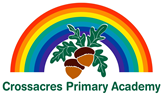 Proposed PE and Sport Premium Spending 2019/2020Sports Premium allocation 2019/2020 =  £20,000.Full breakdown of proposed spending 2019/2020Objective ActionCostEvidenceSustainability/Impact-up until MarchTo improve the engagement of all pupils in regular physical activity.To offer a broad range of sports and activities for children.Key Indicator one and three  chief Medical Officer guidelines recommend that primary school pupils undertake at least 30 minutes of physical activity a day in schoolCoaches to support teaching staff to upskill them in a sport. This is in addition to PE lessons. Lunchtime organisers to be provided training on how to make lunchtimes more active.Sports council to hold class discussions in order to ensure a bespoke enrichment offer that children will engage in.Clubs timetable is co-ordinated with competitions in Manchester available to children to ensure children can attend.Clubs to be run both during lunch time and after school to ensure all chn have the opportunity to attend one.Coaches £10,000Co-ordinator time included in objective 2.Resources for staff/ coaches to deliver active lessons/ clubs. £500-sports council minutes-time tables-photos-website-registers-data analysis-feedback  from staff and coachesPupil premium lists to be audited to ensure chn have access to clubs-Silver School Games award to be achieved-Coaches to have delivered to teaching staff so they are confident to run clubs linked to sports in extracurricular clubs. Children are upskilled and able to lead children from other year groups in games.Chn to develop I passion for sport that they can then follow up with local clubs.To increase knowledge and skills of teaching staff in teaching PE.To raise the profile of PESSPA across the school. Key indicator 3 and 4PE co-ordinator to develop new bespoke scheme of work for all staff to follow.PE co-ordinator to work with all staff in order to implement new scheme. Team teaching to take place – PE coordinator to model lesson, teacher to co-ordinator to teach together, then co-ordinator to observe class teacher over the course of 6 weeks. Staff to receive updates in staff meeting and staff meeting to given on new scheme of work. £5000 – One afternoon to allocated out of class for PE each week. New scheme of workObservations of staff formsFeedback forms from staff of co-ordinator support Pupil voice quesionnairesMinutes of staff meeetingStaff teach high quality PE that encourage all children to be active and develop their physical literacy skills.Staff are high skilled and able to deliver and exciting and varied curriculum which shows rapid learning To increase participation in sport and competitive sport. Key indicator 5Transport provided to take children to competitions.SEN children to take part in School Swimming GalaChn to access Inspire competitions  Staff attend sport specific courses to train them as level 2 coaches to deliver a sport.Staff to work with coaches and be upskilled so they can deliver a range of sports and attend competitions.Co-ordinators to work alongside coaches so more children are able to attend the club.B and C teams to be taken to competitions so more children are able to take part.At the end of each term co-ordinator to run year group competitions.Transport £1000School PE kit to attend competitions £300Staff training courses £1000Cost of coaches in objective 1Prizes and medals for end of term competitions £300- Feedback from children- high percentage of children participating in sports- school registers- Staff are skilled in sports as well as PE and this can then encourage a wide range of learning opportunities for children.-Pathways are created for children to access local clubs to in still a lifelong love of sport.-Children are able to access both –intra and –inter competition and therefore make links within the community.